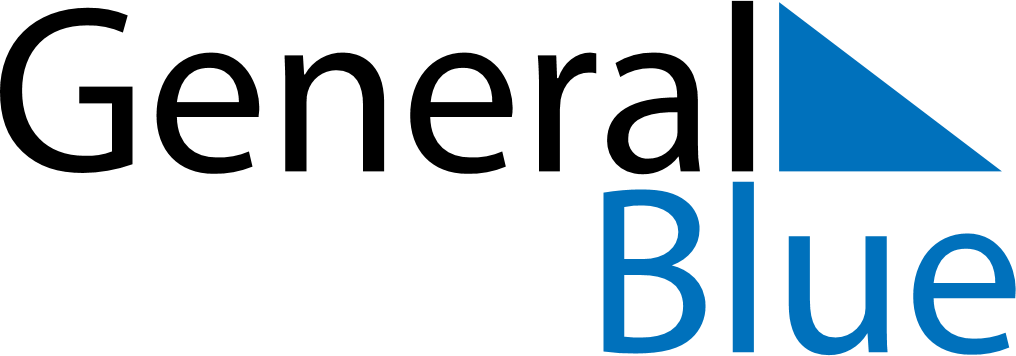 Weekly CalendarAugust 25, 2019 - August 31, 2019Weekly CalendarAugust 25, 2019 - August 31, 2019SundayAug 25SundayAug 25MondayAug 26TuesdayAug 27TuesdayAug 27WednesdayAug 28ThursdayAug 29ThursdayAug 29FridayAug 30SaturdayAug 31SaturdayAug 31My Notes